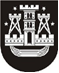 KLAIPĖDOS MIESTO SAVIVALDYBĖS TARYBASPRENDIMASDĖL klaipėdos miesto savivaldybės tarybos 2006 m. lapkričio 30 d. sprendimo Nr. t2-353 „dėl uosto ir rezervinės teritorijos tarp baltijos pr. tęsinio ir varnėnų g. detaliojo plano patvirtinimo“ pakeitimo2014 m. spalio 23 d. Nr. T2-249KlaipėdaVadovaudamasi Lietuvos Respublikos vietos savivaldos įstatymo 18 straipsnio 1 dalimi ir atsižvelgdama į Klaipėdos miesto savivaldybės administracijos Teisės skyriaus 2013-06-18 raštu Nr. VS-3303 pateiktas išvadas, Klaipėdos miesto savivaldybės taryba nusprendžiapripažinti netekusiu galios Klaipėdos miesto savivaldybės tarybos 2006 m. lapkričio 30 d. sprendimo Nr. T2-353 „Dėl uosto ir rezervinės teritorijos tarp Baltijos pr. tęsinio ir Varnėnų g. detaliojo plano patvirtinimo“ 2 punktą.Šis sprendimas gali būti skundžiamas Lietuvos Respublikos administracinių bylų teisenos įstatymo nustatyta tvarka Klaipėdos apygardos administraciniam teismui.Savivaldybės merasVytautas Grubliauskas